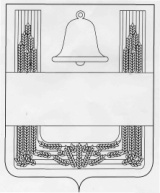 Липецкая областьСовет депутатов сельского поселения Елец-Маланинский сельсовет Хлевенского муниципального района  пятьдесят вторая   сессия Совета депутатовпятого созываРешение22 мая 2019 года              с. Елец-Маланино                              №114О признании утратившим силу решения Совета депутатов сельского поселения Елец-Маланинский сельсовет Хлевенского муниципального района Липецкой области Российской Федерации от 20.06.2018 №92 «Об определении специально отведенных мест на территории сельского поселения Елец-Маланинский сельсовет Хлевенского муниципального района Липецкой области Российской Федерации, перечня помещений для проведения встреч депутатов с избирателями и порядка их предоставления»В целях приведения нормативных правовых актов в соответствие с действующим законодательством Российской Федерации, Совет депутатов сельского поселения Елец-Маланинский сельсовет Хлевенского муниципального районаРЕШИЛ: 1. Признать утратившим силу решение Совета депутатов сельского поселения Елец-Маланинский сельсовет Хлевенского муниципального района Липецкой области Российской Федерации от 20.06.2018 №92 «Об определении специально отведенных мест на территории сельского поселения Елец-Маланинский сельсовет Хлевенского муниципального района Липецкой области Российской Федерации, перечня помещений для проведения встреч депутатов с избирателями и порядка их предоставления».2. Направить указанный нормативный правовой акт главе сельского поселения сельского поселения Елец-Маланинский сельсовет Хлевенского муниципального района для подписания и официального обнародования.3. Настоящее решение вступает в силу со дня обнародования.Председатель Совета депутатов сельского поселения Елец-Маланинский сельсовет 						           В.С.Левыкин						